RÚBRICA DE EVALUACIÓN CUARTOS MEDIOS: “WORD CLOUD PROJECT”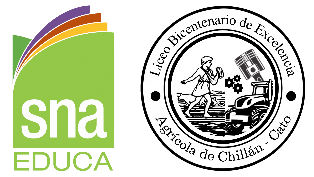 ESTA NOTA REPRESENTA LA PRIMERA CALIFICACIÓN SUMATIVA DEL SEMESTRE.PUNTUACIÓN: 0 INSATISFACTORIO 1 REGULAR  2 BUENO 3 EXCELENTE	      /27 PTSRÚBRICA DE EVALUACIÓN CUARTOS MEDIOS: “WORD CLOUD PROJECT”ESTA NOTA REPRESENTA LA PRIMERA CALIFICACIÓN SUMATIVA DEL SEMESTRE.PUNTUACIÓN: 0 INSATISFACTORIO 1 REGULAR  2 BUENO 3 EXCELENTE	      /27 PTSASPECTOS A EVALUARPUNTUACIÓNEL/LA ESTUDIANTE TRABAJA ACTIVAMENTE EN LA CLASECALIDAD, COLORIDO, CUIDADO Y DISEÑO EN EL TRABAJOPRESENTACIÓN EN INGLÉS DE VOCABULARIO- 15 MÍNIMOUSO DE RECURSOS COMO RECORTES-HOJAS ÁRBOLES-PINTURA-POSTERORTOGRAFÍA (INGLÉS)USO DE VOCABULARIO RELACIONADO AL TEMA CENTRAL “AUTUMN”LECTURA EN VOZ ALTA DE SU PROYECTO EN INGLÉSMANEJA AL MENOS 15 CONCEPTOS RELACIONADOS AL TEMA CENTRAL NO COPIA NUBE DE PALABRAS DE GOOGLE O SIMILAR/IDEAS PROPIASASPECTOS A EVALUARPUNTUACIÓNEL/LA ESTUDIANTE TRABAJA ACTIVAMENTE EN LA CLASECALIDAD, COLORIDO, CUIDADO Y DISEÑO EN EL TRABAJOPRESENTACIÓN EN INGLÉS DE VOCABULARIO- 15 MÍNIMOUSO DE RECURSOS COMO RECORTES-HOJAS ÁRBOLES-PINTURA-POSTERORTOGRAFÍA (INGLÉS)USO DE VOCABULARIO RELACIONADO AL TEMA CENTRAL “AUTUMN”LECTURA EN VOZ ALTA DE SU PROYECTO EN INGLÉSMANEJA AL MENOS 15 CONCEPTOS RELACIONADOS AL TEMA CENTRAL NO COPIA NUBE DE PALABRAS DE GOOGLE O SIMILAR/IDEAS PROPIAS